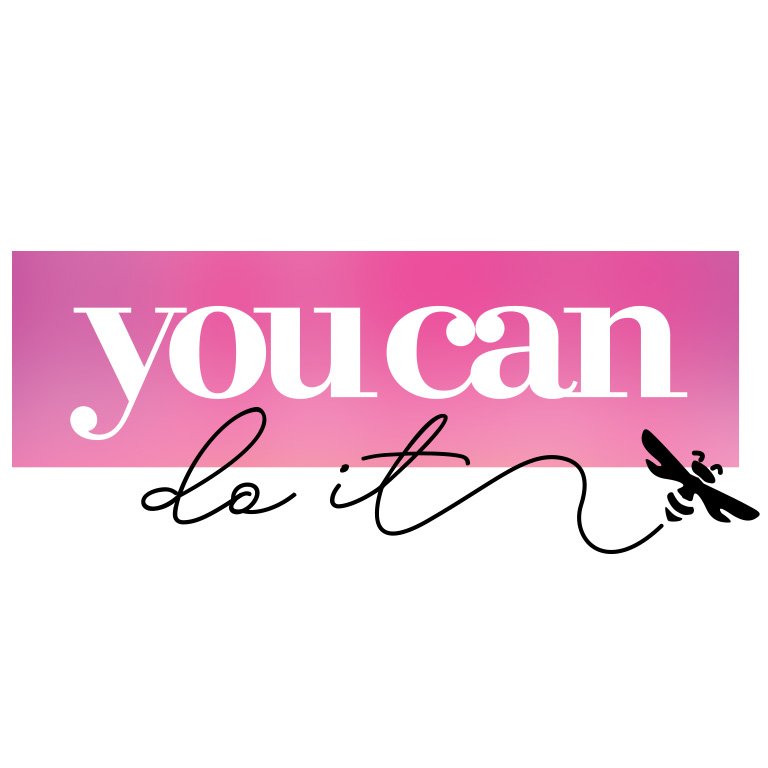 Hi There,I have EXCITING NEWS!  I have decided to start a small business with Mary Kay. To kick off my business venture I am reaching out to my family & friends to help me jump start my business with a 1k day!! Which means…I set my goal to have $1000 in sales in ONE DAY!!  I am SOOOOO excited!  I couldn’t achieve this without you. I want to give you something to thank you for your support!!!  Here is what is in it for you:  Discounts on pre-selected packagesAnd, when I reach my goal of $1000, one lucky customer will get their order at 50% off!Your name will be entered into the drawing one time for every $10 you purchase (for example, $40 order=4 entries, $100 order=10 entries)!You can see all of the products, including the new products, on my website at www.marykay.com/meganmontoya.   We have some awesome “must have” summer items!  We also have great new products, including our NEW Limited-Edition Fanorama Mascara! This is a great time for us to schedule a quick summer look consultation.  I would love to show you all that is new and customize a new summer look for you over video chat.  You are also probably needing to adjust your skin care and foundation color slightly to accommodate the change in season.  Let’s set up a time to connect! We can do this one on one or with a small group of girlfriends and you can take advantage of our incredible hostess program and earn FREE product!My $1000 day is set for one day only on Saturday, July 11th!  Here is how you order to be a part of the fun!You can choose a pre-selected discounted package, included in this announcement and jump online to see what else you might need. To view the virtual catalog, you have two options:-Use your phone camera to scan the QR code included in this announcement or…-Go directly to my personal website by typing in www.marykay.com/meganmontoya Text/Call me with your order at 303-919-3748.  If I am on the other line, leave your order on my voice mail and I will call to set up a time for delivery/ FREE shipping on orders over $50*Due to Covid-19 Mary Kay Corporate is TEMPORARILY not printing catalogs so I included an easy to use QR Code that you can scan with your phone camera and it will immediately pull up the summer catalog on my personal Mary Kay website.   Thank you in advance for your support.  I love being your consultant and strive to offer you the best possible customer service.  I know you have a choice of where you purchase your skin care and cosmetics and I am so grateful that you have chosen me.  Thank You for your business.  Good luck in the drawing!  I hope YOU WIN! Please feel free to pass this offer on to your friends and family that do not already have a Mary Kay Consultant!Thank you so much!